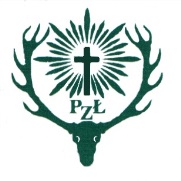 PROGRAM SZKOLENIADla osób ubiegających się o uzyskanie podstawowych uprawnień do wykonywania polowania na kursie organizowanym przez Zarząd Okręgowy PZŁ w Częstochowie w okresie      Uwagi:Treningi strzeleckie odbywać się będą  na strzelnicy ZO PZŁ Częstochowa (Kochcice koło Lublińca) Osoba do kontaktu ze strzelnicą Kol. Dariusz Kuroń 734149212Amunicję na treningi strzeleckie zakupić należy we własnym zakresie.3. Za godzinę przeprowadzania zajęć na kursie uważa się tzw. godzinę lekcyjną (45min ).4. Organizator kursu zastrzega sobie prawo do zmiany harmonogramu.5. Na strzelnicy obowiazują ochronniki słuchu i wzroku. ZO PZŁ w Częstochowie											 Data zajęćTematyka szkoleniaPlan godzinowyWykładowcaMiejsce szkolenia20.06Rozpoczęcie kursu - sprawy organizacyjne.9.00Piotr CzaplaMonika Gałwa- Widera20.0620.06Zasady bezpiecznego i skutecznego posługiwania się bronią myśliwską, obejmujące zasdy strzelania śrutem oraz strzelanie kulą z broni o lufach gładkich i gwintowanych.9.30Artur Świąć StrzelnicaKochcice21.06Przepisy ustawy Prawa Łowieckiego i aktów wykonawczych.Struktura organizacyjna Polskiego Związku Łowieckiego.Przepisy ustawy o broni i amunicji oraz aktów wykonawczych do niej.16.00Miłosz Kościelniak-Marszał Online27.06Trening strzelecki: ( OBOWIĄZKOWE )-Strzelanie do rzutków na osi myśliwskiej ze stanowiska środkowego,-Strzelanie do makiety zające w przebiegu,-Strzelanie z broni o lufach gwintowanych do stojącej makiety rogacza z odległości 100m w pozycji stojącej z możliwością użycia podpórki,-Strzelanie do makiety dzika w przebiegu z broni o lufach gwintowanych.9.00Artur ŚwiąćMichał SzykownyTomasz LizurejDariusz KurońMariusz SztajnerKochciceStrzelnica 03.07Biologia zwierząt łownych: (jeleń, daniel, sarna, dzik, muflon).16.00Paweł PypłaczOnline12.07Zasady etyki, kultury i tradycji łowieckich z uwzględnieniem języka łowieckiego oraz sygnalistyki myśliwskiej. 16.00Zdzisław KorzekwaOnline06.07Wizerunek myśliwego w mediach społecznościowychKulturotwórcza rola łowiectwa, historia łowiectwa.16.00Monika Gałwa- WideraOnline04.07Trening strzelecki: ( OBOWIĄZKOWE )-Strzelanie do rzutków na osi myśliwskiej ze stanowiska środkowego,-Strzelanie do makiety zające w przebiegu,-Strzelanie z broni o lufach gwintowanych do stojącej makiety rogacza z odległości 100m w pozycji stojącej z możliwością użycia podpórki,-Strzelanie do makiety dzika w przebiegu z broni o lufach gwintowanych9.00Artur ŚwiąćMichał SzykownyTomasz LizurejDariusz KurońMariusz SztajnerKochciceStrzelnica14 .07Zasady obchodzenia się z upolowaną zwierzyną, użytkowania dziczyzny i preparowania trofeów.16.00KorzekwaOn- line19.07Zasady i sposoby udzielania pierwszej pomocy w nagłych wypadkach.16.00Dr Dariusz KopczyńskiOn- line29.06Podstawowe choroby zwierząt łownych oraz sposoby ich rozpoznawania.16.00Dr AndrzejSosnowskiOn- line21.06 Biologia zwierząt łownych: (bażant, kuropatwa, jarząbek, dzikie gęsi, dzikie kaczki, gołąb grzywacz).Biologia zwierząt łownych: (lis, jenot, borsuk, kuna leśna, kuna domowa).16.00Dr Monika Gałwa WideraOn- line22.07Biologia zwierząt łownych: (norka amerykańska, zając, dziki królik, piżmak)Zasady kształtowania i odnawiania korytarzy ekologicznych.16.00Monika Gałwa WideraOn- line17.07Szkolenie wstępne do szacowania szkód łowieckich.Odszkodowania, poletka produkcyjne, zaporowe i zgryzowe. Rodzaje upraw dla zwierzyny.16.00Przemysław JędraszczykOn- line22.06Zasady i warunki wykonywania polowania.Zasady bioasekuracji przy wykonywaniu polowania16.00Dr Miłosz Kościelniak-MarszałOn- line7 .07Ochrona środowiska i jego kształtowanie dla bytowania zwierzyny.Zasady ochrony przyrody i znajomość gatunków prawnie chronionych.16.00Monika Gałwa- Widera On- line16.07Zasady prowadzenia gospodarki łowieckiej z uwzględnieniem zasad ekologii.16.00Robert PyrkoszOn- line11.07Trening strzelecki: ( OBOWIĄZKOWE )-Strzelanie do rzutków na osi myśliwskiej ze stanowiska środkowego,-Strzelanie do makiety zające w przebiegu,-Strzelanie z broni o lufach gwintowanych do stojącej makiety rogacza z odległości 100m w pozycji stojącej z możliwością użycia podpórki,-Strzelanie do makiety dzika w przebiegu z broni o lufach gwintowanych.9.00Artur ŚwiąćMichał SzykownyTomasz LizurejDariusz KurońMariusz SztajnerKochciceStrzelnica20.06Budowa oraz dozwolone rodzaje broni i amunicji myśliwskiej, budowa i wykorzystanie przyrządów optycznych w łowiectwie oraz innych elementów podstawowego wyposażenia myśliwego.12.00Artur Świąćstrzelnica28.06Kynologia myśliwska Polowanie z psem.16.00Krzysztof Wydmuch,Jarosław PełkaOn- line24.07Egzamin testowy  godz. 9.00Egzamin ustny o godz. 12.00Komisja EgzaminacyjnaPolitechnika Częstochowska25.07Egzamin  strzelecki  godz. 9.00   (na Strzelnicy Myśliwskiej w Kochcicach)Komisja EgzaminacyjnaKochciceStrzelnica